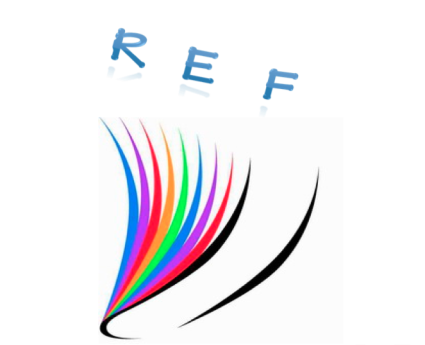 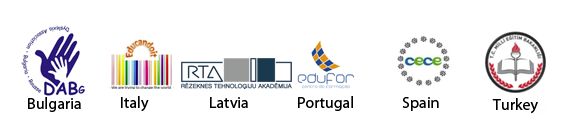 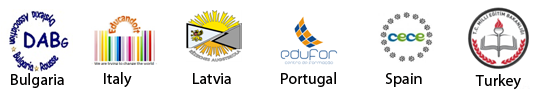              FICHA DE TRABALHO 1Sensibilização fonológica e semânticaObjetivos: Melhorar a atenção e a discriminação visual. Criar um suporte para a alfabetização.Atividade 1/Atividade de Grupo/                               Grupo etário: 6-7 anos                              Tempo: 15 minutosRegras: 1) O professor fornece folhas de papel ou de cartão ao aluno, com sílabas desorganizadas.             2) O aluno ordena as sílabas para formar palavras.Materiais necessários: Folhas /cartões para cada aluno e/ou grupo de alunos.Exemplo: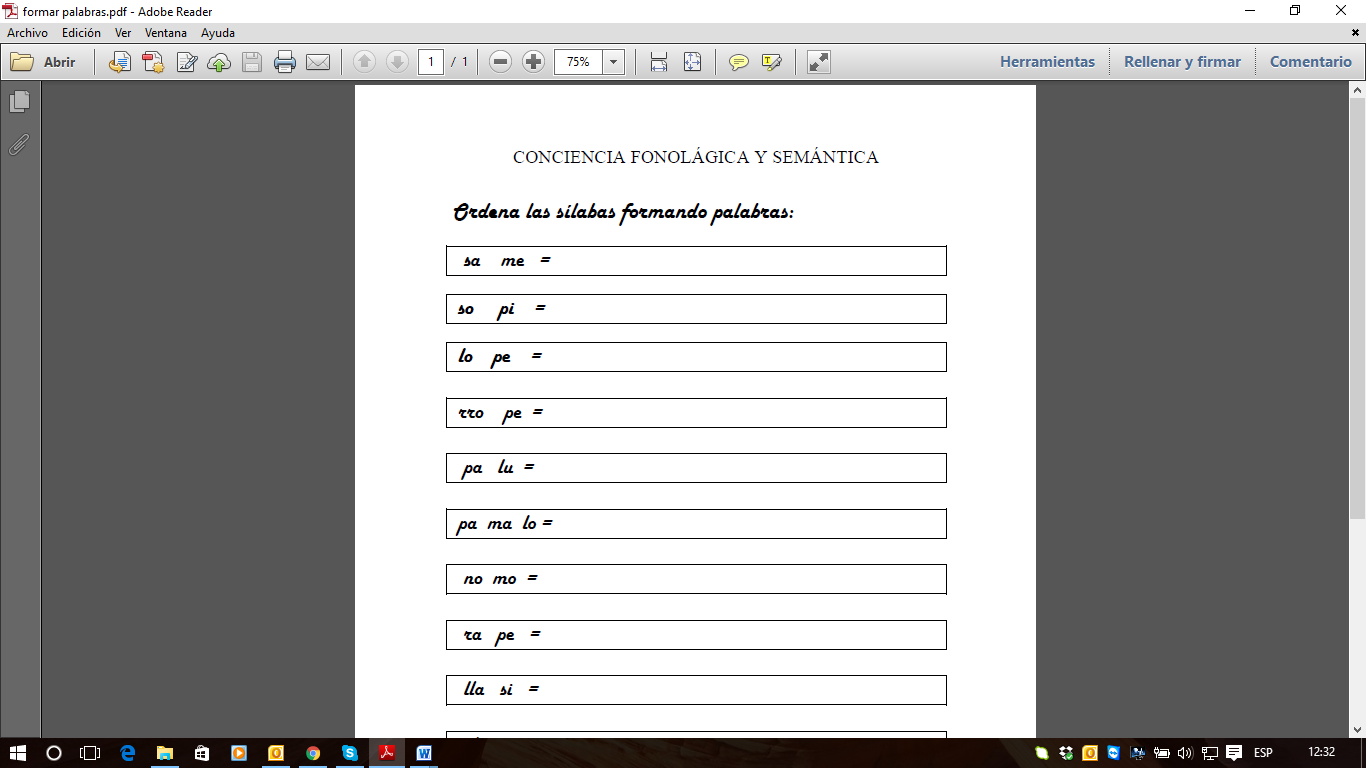 